Nom : _______Corrigé_____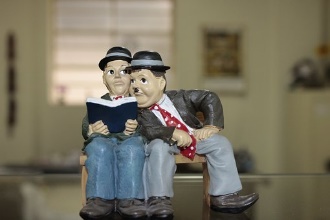 Les chaînes d’opérations avec les nombres entiersCalcule le résultat des chaînes d’opérations suivantes. Laisse toutes les traces de tes démarches.-42 + (-24) ÷ (-12) ─ 3 =(5 – 10)2  (-10) + 5 =-16 + (-24) ÷ (-12) ─ 3 =(-5) 2  (-10) + 5 =-16 + 2 – 3 = 25  (-10) + 5 =-14 – 3 =-250 +5 = -17-245-21 + ( 2 – 14 × (-10) ) ─ 32 = 32  (-2 – 15 ÷ 3) + (-13 ─ 9) =-21 + ( 2 – (-140) ) ─ 32 = 32  (-2 – 5) + (-13 ─ 9) =-21 + 142 ─ 32 =32  (-7) + (-13 ─ 9) =-2 + 142 ─ 32 = 32  (-7) + (-22) =-2 + 142 ─ 9=9  (-7) + (-22) =140 – 9 = -63 + (-22) =131-8548 + (-9)2 ÷ 32  70 =(-3)3 + (20 – (+18) + 45 ÷ 32) =48 + 81 ÷ 32  70 =(-3)3 + (20 – (+18) + 45 ÷ 9) =48 + 81 ÷ 9  70 =(-3)3 + (20 – (+18) + 5) =48 + 81 ÷ 9  1 =(-3)3 + (2 + 5) =48 + 9  1 =(-3)3 + 7 =48 + 9 =-27 + 7 =57-20